Типовое техническое решение по организации коммерческого учета электроэнергии в многоквартирных жилых домах-новостройках с использованием беспроводных модулей LoRaWAN 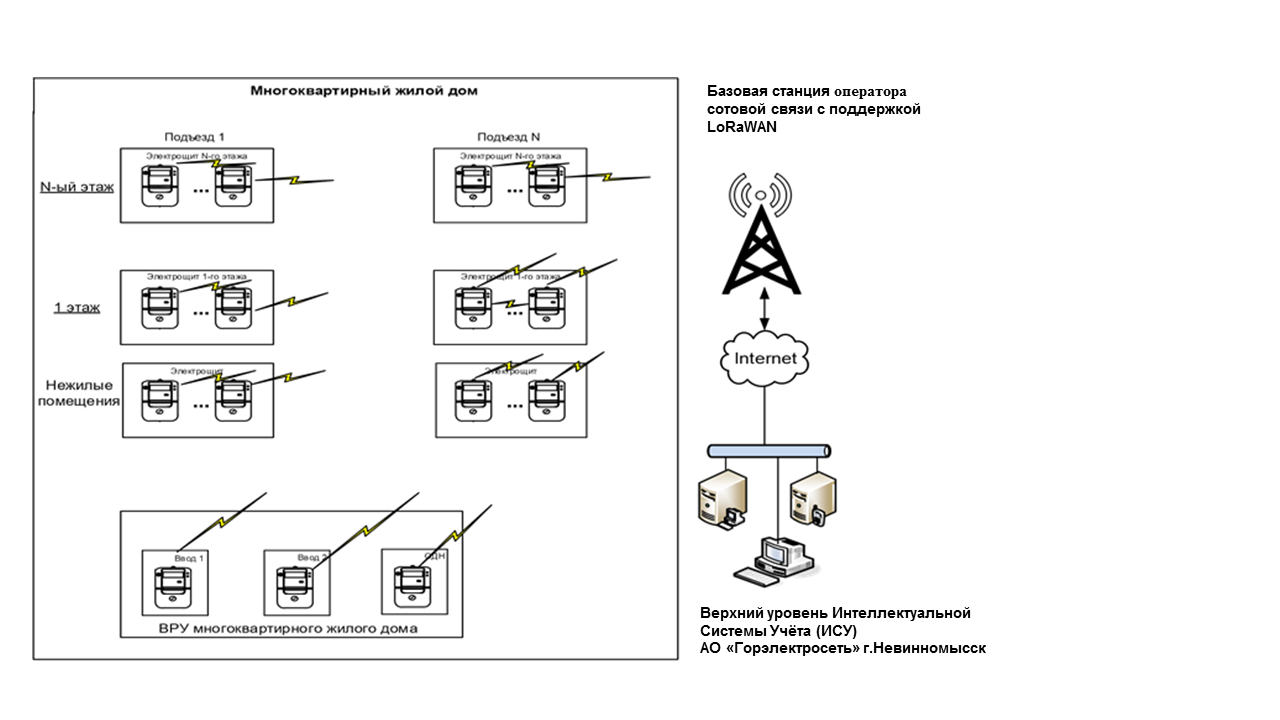  Оснащенные беспроводными модулями LoRaWAN приборы учета электроэнергии осуществляют информационный обмен с интеллектуальной системой учета гарантирующего поставщика с использованием беспроводных модулей стандарта LoRaWAN.  Дополнительные требования: так как беспроводной LoRaWAN модуль привязан к конкретным базовым станциям LoRa, то данное техническое решение может быть использовано только в зоне уверенного покрытия сигнала LoRa базовых станций; использовать приборы учета, совместимые с программным обеспечением центра сбора данных интеллектуальной системы учета АО «Горэлектросеть» г. Невинномысск; проект 	организации 	учета 	требует 	согласования 	с                    АО «Горэлектросеть» г. Невинномысск;   